Cofrestru ar gyfer Dilysu Aml-ffactorCliciwch ar y ddolen 'Cofrestrwch Yma' a ddarperir yn yr e-bost neu ewch i https://myaccount.microsoft.com/Mewngofnodwch gyda'ch cyfeiriad e-bost a'ch cyfrinair Cyngor Sir Caerfyrddin.Dewiswch Security info o'r cwarel llywio chwith ac yna dewiswch Add method o'r dudalen Security info.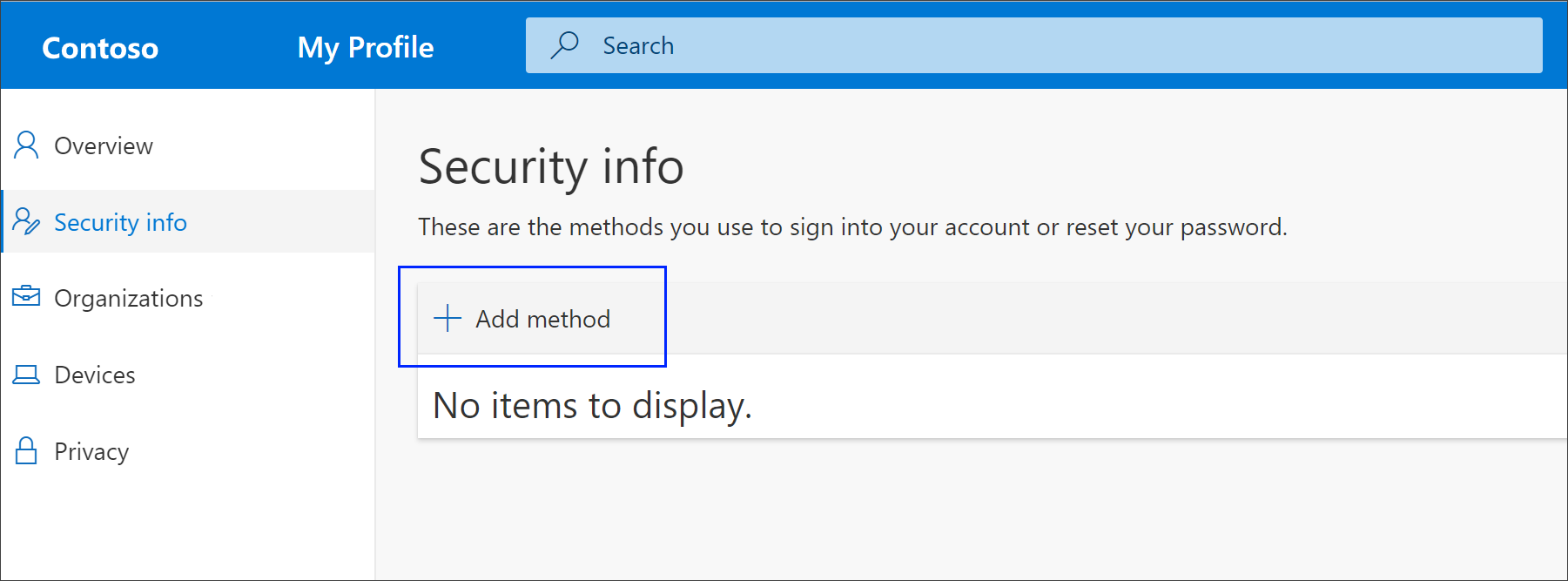 Ar y dudalen Add a method, dewiswch Authenticator app o'r gwymplen, ac yna dewiswch Add.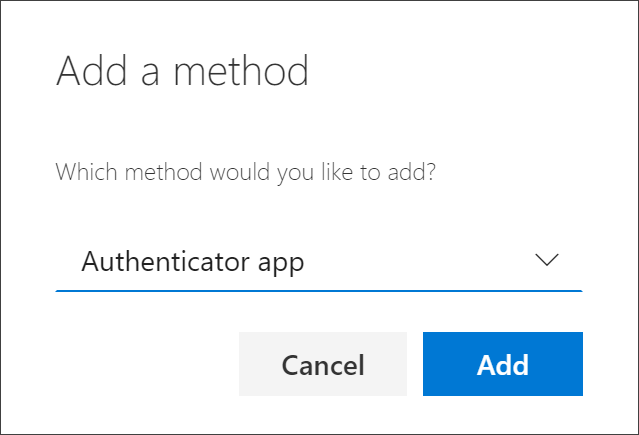 Bydd y dudalen nesaf yn eich annog i osod yr ap Microsoft Authenticator ar eich dyfais.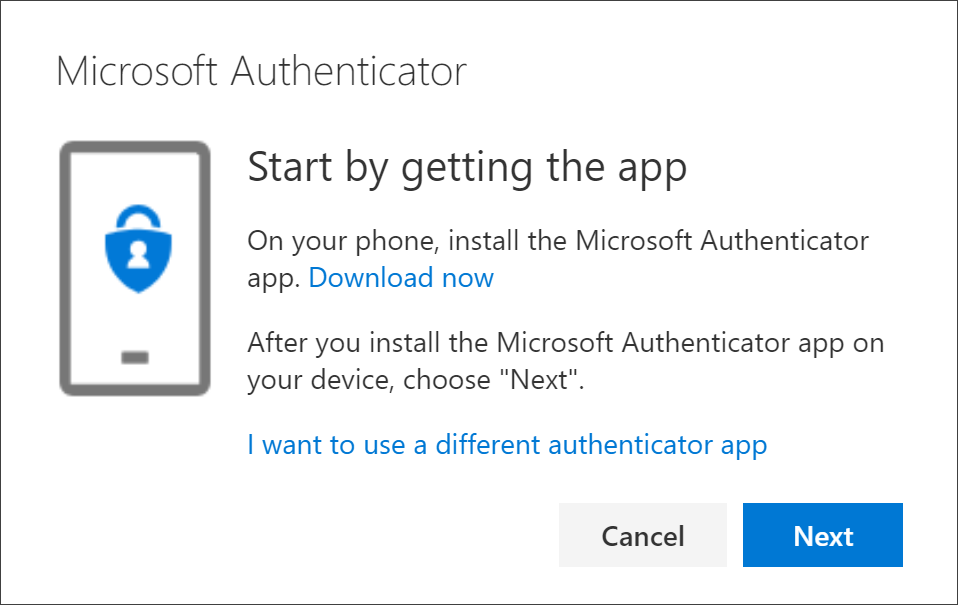 Arhoswch ar y dudalen Set up your account wrth i chi osod yr ap Microsoft Authenticator ar eich dyfais symudol.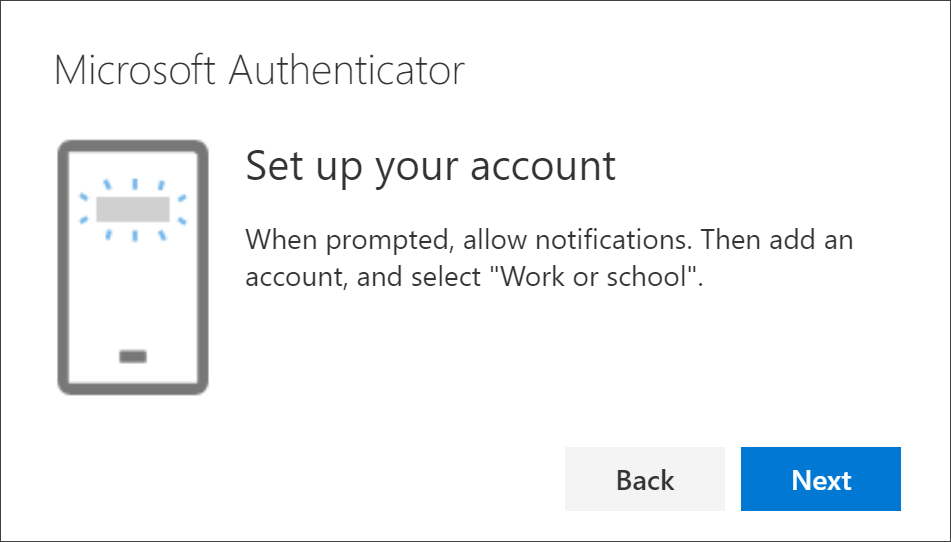 Os nad ydych wedi defnyddio'ch dyfais dros yr ychydig fisoedd diwethaf, ewch i'r ap InTune neu Company Portal a llofnodi i mewn, yna mynd yn ol i'r ap Authenticator.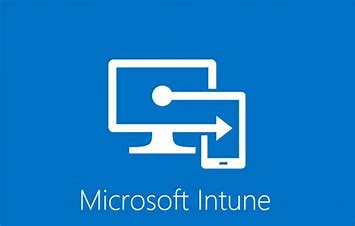 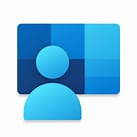 Dilynwch y cyfarwyddiadau isod i lawrlwytho a gosod yr ap Microsoft Authenticator os nad yw eisoes ar eich dyfais symudol.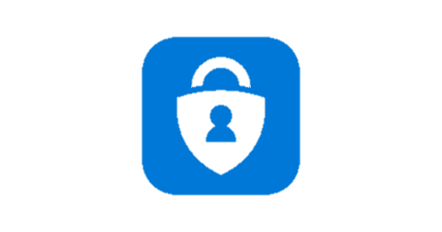 Ewch i'r Apple app store neu'r Google play store  ar eich dyfais symudol a gosodwch yr ap Microsoft Authenticator. Fel arall, ewch i  aka.ms/authapp a lawrlwythwch yr ap Microsoft Authenticator.Ar ôl ei osod, agorwch yr ap Microsoft Authenticator, dewiswch 'allow notifications' (os gofynnir), dewiswch Add account o'r eicon Customize and control (3 dot) yn y gornel dde uchaf, ac yna dewiswch Work or school account.Sylwer: Os mai dyma'r tro cyntaf i chi osod yr ap Microsoft Authenticator, efallai y gofynnir i chi a ydych am ganiatáu i'r ap gael mynediad i'ch camera (iOS) neu ganiatáu i'r ap dynnu lluniau a recordio fideo (Android). Rhaid i chi ddewis Allow er mwyn i'r ap dilysu allu cael mynediad i'ch camera i dynnu llun o'r côd QR yn y cam nesaf.Dychwelwch i'r dudalen Set up your account ar eich cyfrifiadur, ac yna dewiswch Next. Bydd y dudalen Scan the QR code yn ymddangos.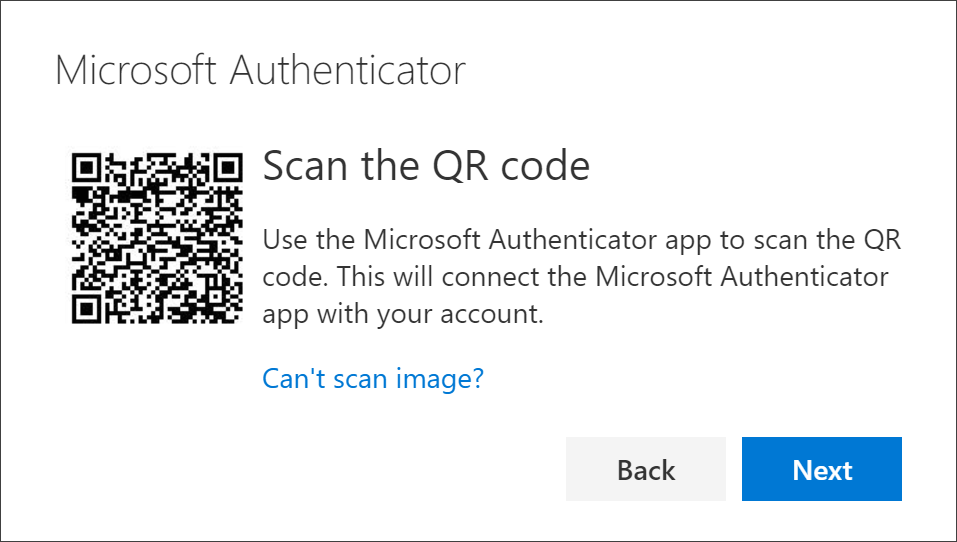 Sganiwch y côd gyda darllenydd Côd QR yr ap Microsoft Authenticator, dylai hyn ychwanegu eich cyfrif gwaith neu ysgol yn llwyddiannus. Os nad yw'r cod yn sganio, cliciwch ar Can't scan image? Bydd hyn yn rhoi cod a URL y bydd angen i chi ymrwymo i mewn i'r Ap Dilysydd Microsoft. (Gweler yr enghraifft isod). Yna cliciwch Gorffen ar yr app.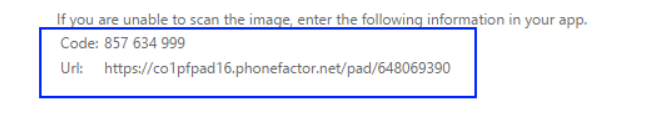 Dewiswch Next ar y dudalen Scan the QR code.Bydd hysbysiad yn cael ei anfon i'r ap Authenticator ar eich dyfais symudol i brofi eich cyfrif.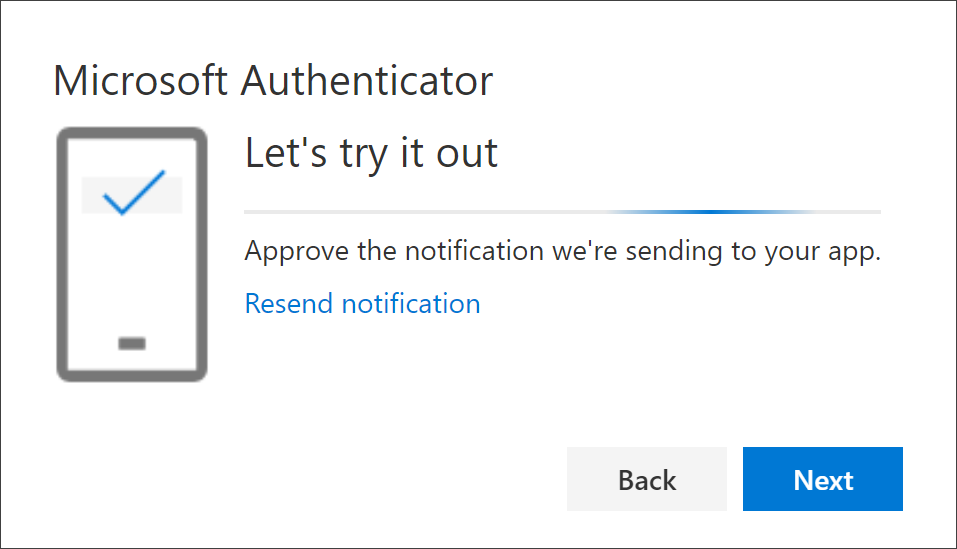 Cliciwch 'Approve' ar yr hysbysiad yn yr ap Microsoft Authenticator, ac yna dewiswch Next. 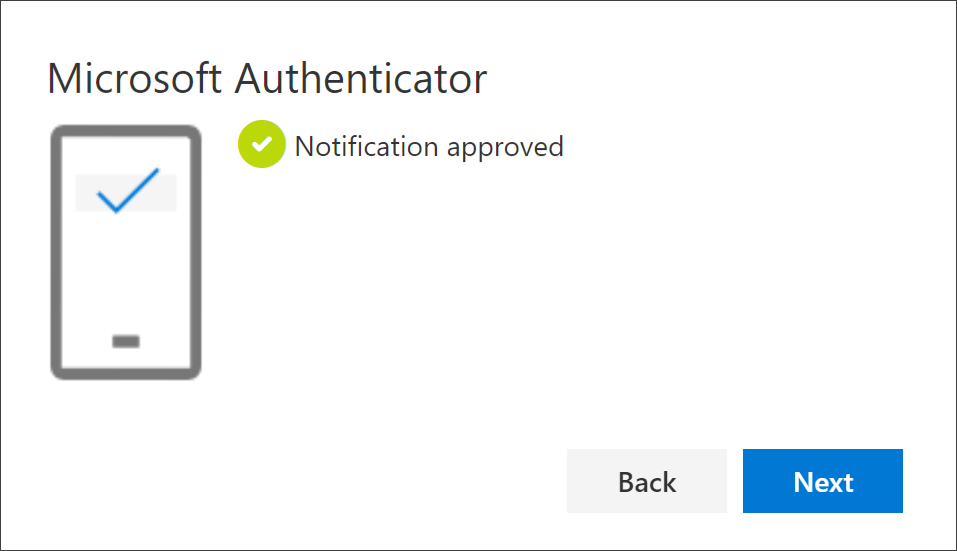 Mae eich gwybodaeth diogelwch bellach wedi'i diweddaru i ddefnyddio'r ap Microsoft Authenticator i wirio pwy ydych chi wrth ddefnyddio dilysu aml-ffactor.Ni fydd yn rhaid i chi wneud hyn bob tro y byddwch yn mewngofnodi. Yn gyffredinol, caiff ei ddefnyddio y tro cyntaf y byddwch yn mewngofnodi i ap neu ddyfais ac ar ôl newid eich cyfrinair.Peidiwch byth â chymeradwyo cais dilysu gan Microsoft Authenticator os nad ydych wedi bod yn ceisio mewngofnodi i Adnodd Microsoft. Peidiwch â chymeradwyo na derbyn unrhyw gais am ddilysu os na wnaethoch rywbeth i sbarduno'r cais hwnnw. Os byddwch yn derbyn hysbysiad annisgwyl, dewiswch Deny a fydd yn atal y cais am fynediad. Os byddwch yn derbyn hysbysiadau annisgwyl pellach dewiswch Deny ac yna Dismiss. Rhaid i chi newid eich cyfrinair ar unwaith a rhoi gwybod i Diogelwch TG drwy'r Porth Hunanwasanaeth TG: https://ictselfservice.carmarthenshire.gov.wales Os byddwch yn cymeradwyo hysbysiad yn ddamweiniol, rhaid i chi newid eich cyfrinair ar unwaith a rhoi gwybod i Diogelwch TG drwy'r Porth Hunanwasanaeth TG fel uchod. 